Top of FormBottom of Form1April '14Unfair Proposed OPP Billing Model: North Frontenac Township Needs Your Help!Dear Resident,The Township of North Frontenac is urgently requesting your help is addressing the proposal by the Ontario Provincial Police (OPP) to significantly change the way in which they bill for police services. The OPP bill is currently based on a municipality's actual crime rate. This is a user pay system, which we believe is fair. However, the OPP are proposing to bill based on the number of households and to significantly increase their charges for "fixed" costs.Since December 2013, North Frontenac Council has been calling on the OPP and the Ministry of Community Safety and Correctional Services (MCSCS) to scrap or modify the proposed unfair police services funding model. We have sent letters to the Premier, various MPP's, and the OPP and participated in a presentation to the Minister in charge of the OPP.The proposed billing model, if approved by the Province, will result in the OPP cost for the Township of North Frontenac to increase from $234,250 (2014 estimate) to approximately $1,153,389, a staggering increase of 392%. This would require either an increase in taxes or reductions in municipal services to cover the higher police costs which are proposed to go into effect January 2015. With this new model, there would be no increase in police service to justify these huge cost increases.We believe the proposed Billing Model is fundamentally flawed;Using households to allocate costs is wrong. Households are not cost drivers of crime.The proposed model establishes fixed costs at 73%, which represents $260 per household, regardless of the resources actually consumed by each municipality, and variable costs at 27% (representing reactive calls for service based on the number and type of calls).It excludes commercial/industrial development, always an attractor of crime.We believe that no municipality should be required to pay for crime committed in any other municipality.How can you help? Join our letter writing campaign!North Frontenac is asking for your participation in a letter writing campaign asking for reconsideration of the funding model.  Please join us in sending your concerns to the Premier and the Minister of MCSCS, who is responsible for the OPP, with a copy to your home residence (local) MPP.By Email:1.  Download the Billing Model Letter Template Word Template PDF Form2.  Complete the letter by inserting  YOUR ADDRESS and THE DATE,  YOUR HOME RIDING Find your Riding (e.g. "Lanark-Frontenac-Lennox and Addington")  YOUR LOCAL MPP  Find your MPP (e.g. "Randy Hillier")3. Save your letter.4. Compose an email to Premier Wynne premier@ontario.ca and Minister Naqvi ynaqvi.mpp.co@liberal.ola.org. Attach your letter to the email and please CC the Township at officesupport@northfrontenac.ca.5.  Locate the email address for your Home Residence MPP by selecting their name. Compose another email to their address, and again, attach your letter to the email and CC the Township at officesupport@northfrontenac.ca.By Mail:1.  Download the Billing Model Letter Template Word Template PDF Form2.  Complete the letter (on the computer or with ink pen) by inserting  YOUR ADDRESS and THE DATE  YOUR HOME RIDING Find your Riding (e.g. "Lanark-Frontenac-Lennox and Addington")  YOUR LOCAL MPP  Find your MPP (e.g. "Randy Hillier")4.  Make four (4) copies of this letter and sign them.5.  Prepare four (4) envelopes, one (1) to each of the following addresses;Honourable Kathleen Wynne, PremierLegislative Building, Queen's Park, Toronto ON M7A 1A1Honourable Minister Yasri NaqviMinistry of Community Safety and Correctional Services, 18th Floor, George Drew Building25 Grosvenor Street, Toronto, Ontario M7A 1Y6Your Home Residence MPPHome Residence MPP(Click on your MPP's name to find their address)Township of North Frontenac6648 Road 506, Plevna, Ontario, K0H 2M0Please contact the Township office at (613) 479-2231, or any Member of Council, if you have any questions.No comments.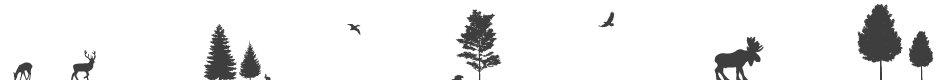 2013 © Township of North FrontenacPrivacy PolicyTerms of UseWeb StatsSite Map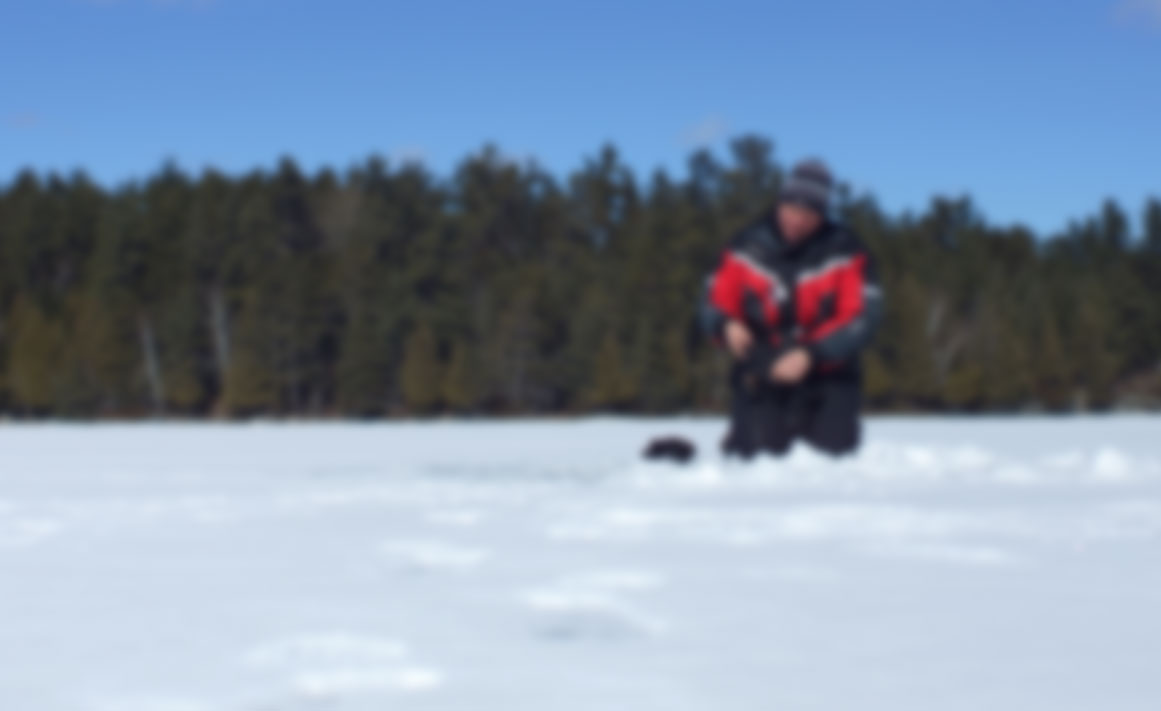 